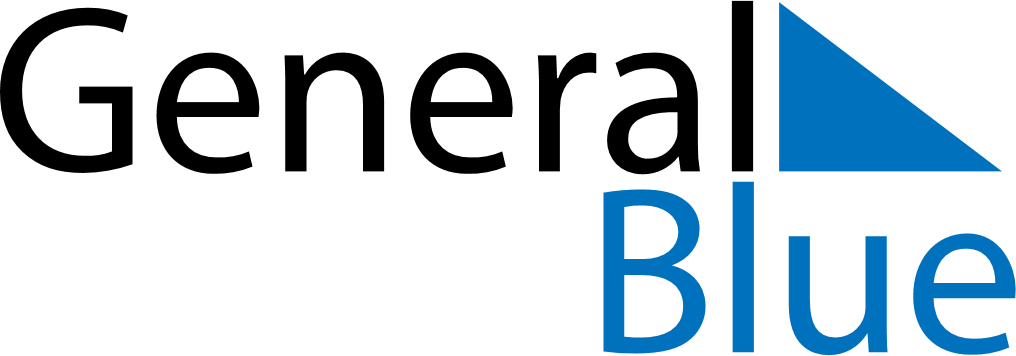 November 2024November 2024November 2024November 2024November 2024November 2024Polesovice, Zlin, CzechiaPolesovice, Zlin, CzechiaPolesovice, Zlin, CzechiaPolesovice, Zlin, CzechiaPolesovice, Zlin, CzechiaPolesovice, Zlin, CzechiaSunday Monday Tuesday Wednesday Thursday Friday Saturday 1 2 Sunrise: 6:38 AM Sunset: 4:30 PM Daylight: 9 hours and 52 minutes. Sunrise: 6:39 AM Sunset: 4:28 PM Daylight: 9 hours and 48 minutes. 3 4 5 6 7 8 9 Sunrise: 6:41 AM Sunset: 4:27 PM Daylight: 9 hours and 45 minutes. Sunrise: 6:42 AM Sunset: 4:25 PM Daylight: 9 hours and 42 minutes. Sunrise: 6:44 AM Sunset: 4:23 PM Daylight: 9 hours and 39 minutes. Sunrise: 6:46 AM Sunset: 4:22 PM Daylight: 9 hours and 36 minutes. Sunrise: 6:47 AM Sunset: 4:20 PM Daylight: 9 hours and 33 minutes. Sunrise: 6:49 AM Sunset: 4:19 PM Daylight: 9 hours and 30 minutes. Sunrise: 6:50 AM Sunset: 4:17 PM Daylight: 9 hours and 27 minutes. 10 11 12 13 14 15 16 Sunrise: 6:52 AM Sunset: 4:16 PM Daylight: 9 hours and 24 minutes. Sunrise: 6:54 AM Sunset: 4:15 PM Daylight: 9 hours and 21 minutes. Sunrise: 6:55 AM Sunset: 4:13 PM Daylight: 9 hours and 18 minutes. Sunrise: 6:57 AM Sunset: 4:12 PM Daylight: 9 hours and 15 minutes. Sunrise: 6:58 AM Sunset: 4:11 PM Daylight: 9 hours and 12 minutes. Sunrise: 7:00 AM Sunset: 4:10 PM Daylight: 9 hours and 9 minutes. Sunrise: 7:01 AM Sunset: 4:08 PM Daylight: 9 hours and 6 minutes. 17 18 19 20 21 22 23 Sunrise: 7:03 AM Sunset: 4:07 PM Daylight: 9 hours and 4 minutes. Sunrise: 7:04 AM Sunset: 4:06 PM Daylight: 9 hours and 1 minute. Sunrise: 7:06 AM Sunset: 4:05 PM Daylight: 8 hours and 58 minutes. Sunrise: 7:08 AM Sunset: 4:04 PM Daylight: 8 hours and 56 minutes. Sunrise: 7:09 AM Sunset: 4:03 PM Daylight: 8 hours and 53 minutes. Sunrise: 7:11 AM Sunset: 4:02 PM Daylight: 8 hours and 51 minutes. Sunrise: 7:12 AM Sunset: 4:01 PM Daylight: 8 hours and 49 minutes. 24 25 26 27 28 29 30 Sunrise: 7:13 AM Sunset: 4:00 PM Daylight: 8 hours and 46 minutes. Sunrise: 7:15 AM Sunset: 3:59 PM Daylight: 8 hours and 44 minutes. Sunrise: 7:16 AM Sunset: 3:59 PM Daylight: 8 hours and 42 minutes. Sunrise: 7:18 AM Sunset: 3:58 PM Daylight: 8 hours and 40 minutes. Sunrise: 7:19 AM Sunset: 3:57 PM Daylight: 8 hours and 38 minutes. Sunrise: 7:20 AM Sunset: 3:56 PM Daylight: 8 hours and 36 minutes. Sunrise: 7:22 AM Sunset: 3:56 PM Daylight: 8 hours and 34 minutes. 